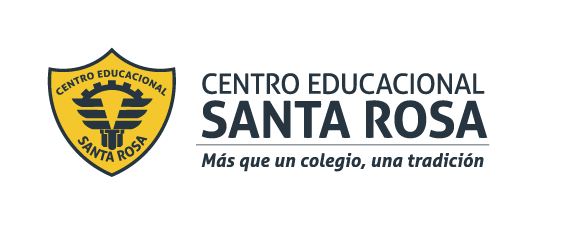                   CENTRO EDUCACIONAL SANTA ROSAUNIDAD TÉCNICA – PEDAGÓGICADepartamento de HistoriaRespeto – Responsabilidad – Resiliencia – ToleranciaLa globalización.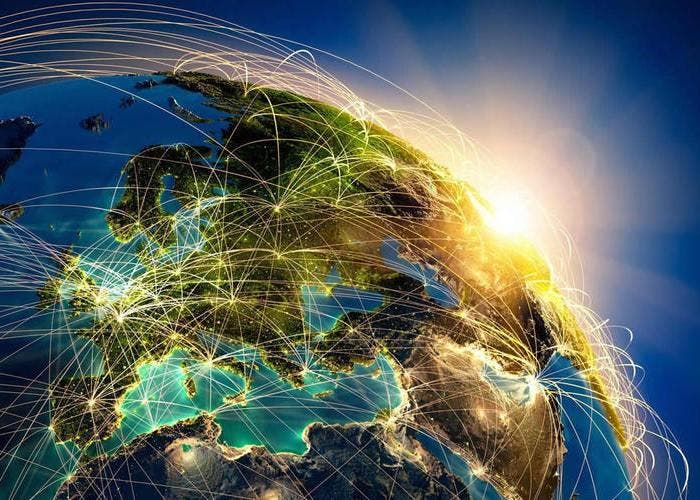  Es un proceso económico, tecnológico, político, social y cultural a escala mundial que consiste en la creciente comunicación e interdependencia entre los distintos países del mundo, uniendo sus mercados sociales a través de una serie de transformaciones sociales y políticas que les brindan un carácter global. La globalización es a menudo identificada como un proceso dinámico producido principalmente por la sociedad y que ha abierto sus puertas a la revolución informática, llegando a un nivel considerable de liberalización y democratización en su cultura política, en su ordenamiento jurídico y económico nacional, y en sus relaciones nacionales e internacionales.Vamos a ver qué tan globalizado eres…¿En el siglo XIX Cuánto tiempo demoraba un viaje de un continente a otro? ¿Cuánto se demora una persona en hacer el mismo viaje actualmente? ¿Cómo te enteras, siendo que estás a miles de kilómetros, que en Europa la crisis sanitaria no da tregua? ¿Cuántas enciclopedias has revisado en comparación a la información que sacas de Internet?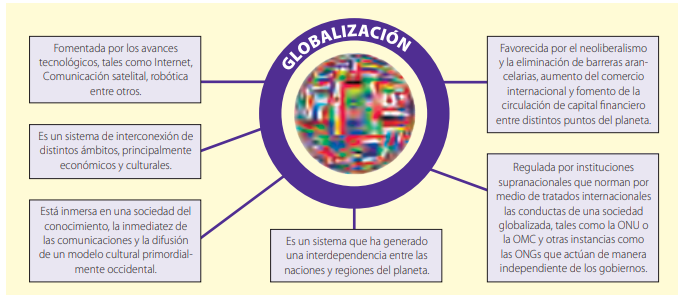 Hablemos de la liberación económica y globalización…El proceso de liberalización de la economía pasó de los acuerdos bilaterales (Acuerdo bilateral: entre dos países) a los acuerdos multilaterales (Acuerdo multilateral: entre varios países o con la totalidad de los países que son parte de Naciones Unidas.)Internacionalización del capitalUno de los puntos más significativos de la globalización ha sido el desarrollo de las empresas transnacionales o multinacionales (organizaciones, en este caso empresas, que operan en dos o más países), marcas reconocidas a niveles globales, que además han deslocalizado (transferencia de una actividad productiva a países externos para bajar los costos de producción) y fragmentado su producción (elaboración de las partes de un determinado producto en distintos países.), llevando por consecuencia a una internacionalización de sus capitales“Muchas de las etapas de la producción del ordenador portátil se desarrollan en un proceso de producción fragmentado – por ejemplo, la placa base puede fabricarse en Japón, el disco duro en Singapur, la memoria en la República de Corea, la pantalla en Taiwán, el microprocesador en Malasia, etc. – y todas las piezas se montan en China para obtener un ordenador reconocible”. (OMC) 2008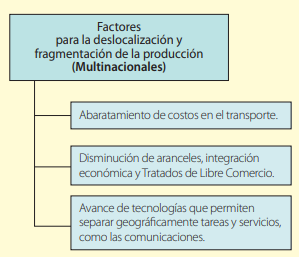 ¿Qué ventajas tendrá para una empresa realizar este tipo de deslocalización y fragmentación de su producción? ¿Qué impacto generarán estas multinacionales en los países que colocan sus distintas áreas de producción?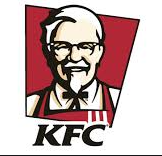 Menciona algunas empresas trasnacionales o multinacionales posicionadas en nuestro país… 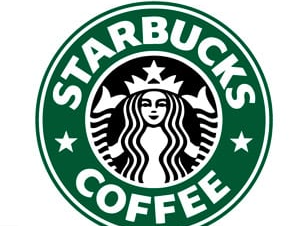 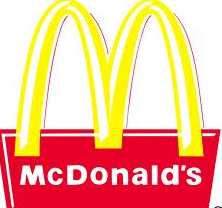 Que marcas reconocidas han deslocalizado su producción a países externos con el objetivo de reducir sus costos?... Crees que Chile es un país que forma parte de la fragmentación se la producción de productos?... indique los motivos.